INDICAÇÃO Nº 5054/2018Indica ao Poder Executivo Municipal a construção de lombadas, manutenção da sinalização de solo e estudos de trânsito para alteração de sentido único na Rua da Benignidade, no bairro Vista Alegre.Excelentíssimo Senhor Prefeito Municipal, Nos termos do Art. 108 do Regimento Interno desta Casa de Leis, dirijo-me a Vossa Excelência para indicar que, por intermédio do Setor competente, sejam construídas lombadas, realizar a manutenção da sinalização de solo e estudos técnicos quanto a alteração do sentido do trânsito na Rua da Benignidade, no bairro Vista Alegre. Justificativa:Este vereador foi procurado por moradores, comerciantes e alunos da EMEFEI Terezinha de Jesus Quinalha que através de reivindicações, apresentaram a necessidade de atender estas reivindicações.  A maior reclamação dos moradores é quanto aos perigos que a via apresenta, principalmente aos alunos que utilizam dela diariamente como percurso “casa - escola”. Neste trecho além de não possuir nenhum redutor de velocidade, a situação se torna mais grave pela deficiência da sinalização de solo.É certo dizer que todo apelo popular deve ser analisado com maior atenção pelo Poder Executivo e que providências sejam tomadas com a finalidade de construir uma sociedade cada vez mais segura e civilizada.Plenário “Dr. Tancredo Neves”, em 07 de novembro de 2.018.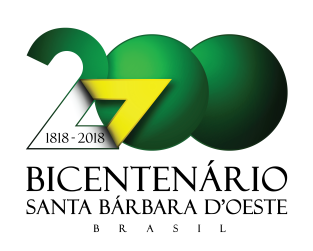 